三角形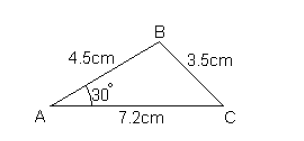 この三角形の頂点を通る円を書きました。この円の半径はいくつでしょう・ヒント：円の内接の角は？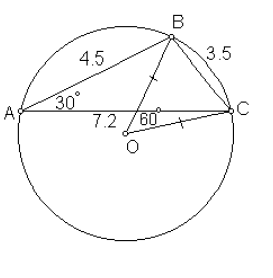 ∠COB = 2 ∠CAB　したがって　∠COB = 60△COBは二等辺三角形。よって∠OCB = ∠OBC = 60よって△COBは正三角形で、円の半径は3.5 cm